ЧЕРКАСЬКА ОБЛАСНА РАДАГОЛОВАР О З П О Р Я Д Ж Е Н Н Я13.10.2021                                                                                       № 428-рПро нагородження Почесноюграмотою Черкаської обласної радиВідповідно до статті 55 Закону України «Про місцеве самоврядування
в Україні», рішення обласної ради від 25.03.2016 № 4-32/VІІ «Про Почесну грамоту Черкаської обласної ради» (зі змінами):1. Нагородити Почесною грамотою Черкаської обласної ради:за багаторічну сумлінну працю, активну громадянську позицію, мужність, героїзм, проявлені під час проходження військової служби в зоні проведення АТО, та з нагоди Дня захисників та захисниць України:2. Контроль за виконанням розпорядження покласти на заступника керуючого справами, начальника загального відділу виконавчого апарату обласної ради ГОРНУ Н.В. і управління юридичного забезпечення та роботи з персоналом виконавчого апарату обласної ради.Голова		А. ПІДГОРНИЙ                                                                     БУРСАКАВіктора Володимировича–тракториста підсобного господарства Звенигородського будинку-інтернату для інвалідів та престарілих, учасника бойових дій;ЗАЛОЗНОГОВалентина Миколайовича–завідувача господарства Чехівського психоневрологічного інтернату, учасника бойових дій;ПЕДЬКААнатолія Миколайовича–тракториста Гельмязівського психоневрологічного інтернату, учасника бойових дій;ШЕВЧЕНКАМиколу Вікторовича–тракториста Стеблівського психоневрологічного інтернату, учасника бойових дій.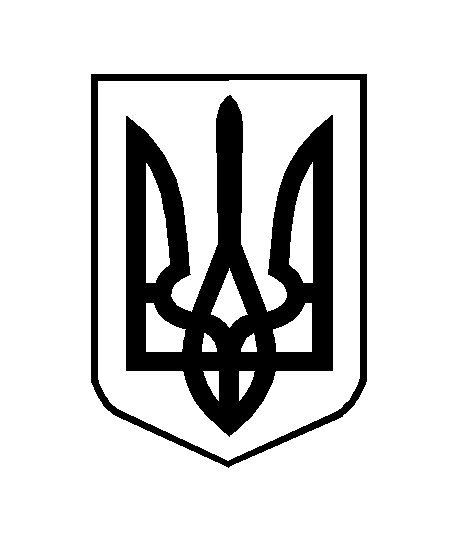 